ANEXO IIEDITAL 07/2022 - SATED PRAUTODECLARAÇÃO Eu,___________________________________________________________________, abaixo assinado, de nacionalidade _________________, nascido(a) em __________________,no munícipio de___________________, UF____, filho(a) de (apenas o nome da mãe) _______________________________________, residente e domiciliado(a) à _____________________ CEP__________________, portador(a) da cédula de identidade n°______________________,   expedida   em ________________,  órgão expedidor_________, CPF _______________________ declaro, sob as penas da lei que sou ( ) preta(o/e) - ( ) parda(o/e) - ( )indígena - ( ) quilombola - ( ) cigana(o/e) -   ( ) transexual ( ) travesti ( ) transgênero(e) - ( ) pessoa com deficiência - ( ) mãe solo, para requerer o desconto de 40% no valor da taxa de inscrição para o EDITAL 07/2022 - BANCA ONLINE DE AFERIÇÃO DE CAPACIDADE PROFISSIONAL DE BAILARINA(O) E/OU DANÇARINA(O) DO ESTADO DO PARANÁ, como consta na Resolução n. 35/2022 do Sindicato dos Artistas e Técnicos em Espetáculos de Diversão no Estado do Paraná. Estou ciente de que, em caso de falsidade ideológica, ficarei sujeito(a) às sanções prescritas no Código Penal e às demais cominações legais aplicáveis.___________________ ,_______  de _______________________ de _______. (Local, data)_______________________________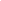 Assinatura do(a/e) declarante